Бриф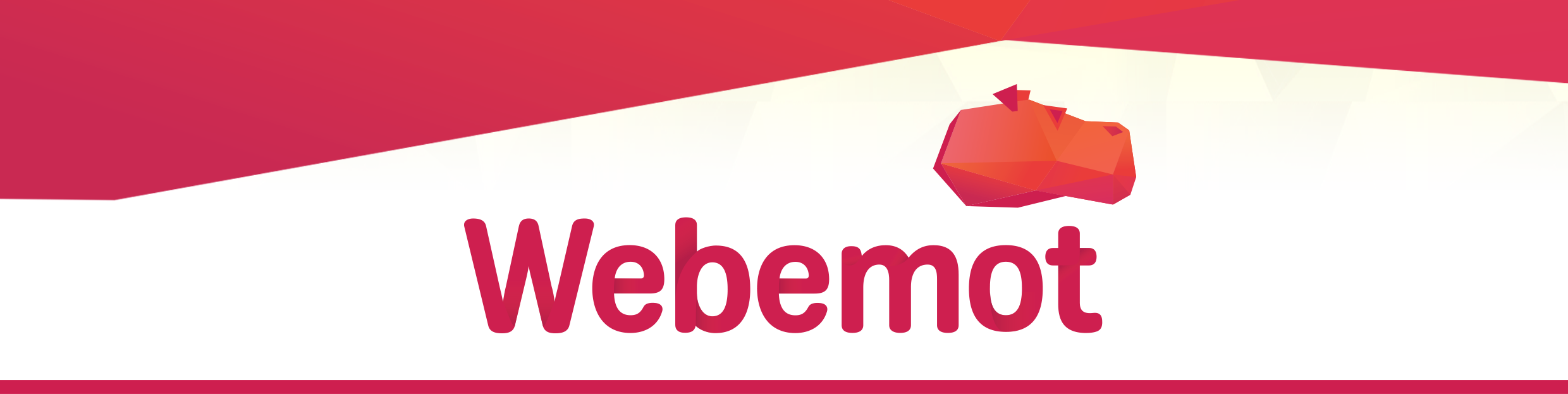 На разработку фирменного стиляПожалуйста, постарайтесь ответить на вопросы брифа максимально подробно и однозначно. Хорошо заполненный бриф – первый и очень важный этап успешно и вовремя завершённого проекта.Опишите суть проектаВы заказываете логотип в первый раз? У вас уже есть логотип и вы хотите обновить или заменить его? Что именно вас не устраивает в старом логотипе? Какие задачи вы хотите решить с помощью нового логотипа?(Ответ напишите здесь)Расскажите о бренде, для которого разрабатывается логотипКак называется ваша компания, существуют ли различные варианты названия? Если у вас есть сформулированная миссия компании и слоган, приведите их здесь. В чем ваше главное отличие от конкурентов? Какие именно качества вашего бренда вы бы хотели отразить в логотипе?(Ответ напишите здесь)Как должен выглядеть ваш новый логотип?Логотип может состоять из графического символа и текста, либо только из одного из этих элементов. Если у вас есть пожелания относительно того, из чего именно должен состоять ваш новый логотип, опишите их здесь. Если ваш логотип должен содержать текст, приведите его полностью.(Ответ напишите здесь)Что еще нужно разработать, кроме логотипа?Вам нужен не только логотип, но и фирменный стиль, обслуживающий все потребности вашей компании? Как вы планируете применять ваш фирменный стиль? Это может быть печатная продукция, бланки, визитки, оформление транспорта, стендов, фирменной одежды.(Ответ напишите здесь)Какова ваша целевая аудитория?Расскажите об аудитории, с которой вы работаете. Это физические лица или корпоративные клиенты? Каковы их главные географические, возрастные, социальные, поведенческие признаки?(Ответ напишите здесь)Приведите примеры логотипов, которые вам нравятсяПриведите 3-5 удачных, по вашему мнению, логотипа. Что именно в них вы считаете удачным? Если есть логотипы, которые вам однозначно не нравятся, приведите их.(Ответ напишите здесь)Есть ли у вас предпочтения относительно стиля, цветовой гаммы и других качеств логотипа?Если у вас есть пожелания относительно того, в каком стиле или цветовой гамме должен быть выполнен ваш логотип, приведите их здесь. Опишите все возможные требования к вашему новому логотипу.(Ответ напишите здесь)Как бы вы определили основные качества логотипа?Нам важно знать, на каких ценностях и качествах строится ваш бренд. Чем сильнее должно быть выражено в логотипе каждое из полярных качеств, тем ближе к нему должна быть отметка (поставьте единицу).Какие у вас есть материалы по этому проекту?Какие материалы понадобятся нам для работы над этим логотипом?(Ответ напишите здесь)Сроки реализации и бюджет проектаЕсли проект нужно реализовать в какие-либо конкретные сроки, укажите их. Также, если это возможно, укажите бюджет проекта.(Ответ напишите здесь)Ваши контактные данныеКак с вами связаться для дальнейшего обсуждения проекта? Укажите, каким способом вам будет удобнее общаться. Если у вас есть какие-либо дополнения либо замечания по данному брифу.(Ответ напишите здесь)ЛегкостьСерьезностьКлассикаСовременностьСдержанностьЯркостьЭкономичностьРоскошьПростотаСложность